DIRETORIA DE SAÚDE E QUALIDADE DE VIDACOORDENADORIA DE QUALIDADE DE VIDA E BEM-ESTAR DO SERVIDORCidade Universitária Prof. José da Silveira NettoFORMULÁRIO DE INSCRIÇÃO DADOS PESSOAIS DO SERVIDORDADOS FUNCIONAISPARTICIPAÇÃO DE FAMILIAR OU DEPENDENTENOME:NOME:ENDEREÇO:ENDEREÇO:DATA DE NASCIMENTO:GÊNERO:TELEFONE:CELULAR:EMAIL:EMAIL:AÇÃO DESEJADA:AÇÃO DESEJADA:(   ) Movimente-se(   ) Movimente-seMAT. SIAPE:LOTAÇÃO:CARGO:FUNÇÃO:RAMAL:NOME:NOME:EMAIL:EMAIL:TELEFONE:PARENTESCO: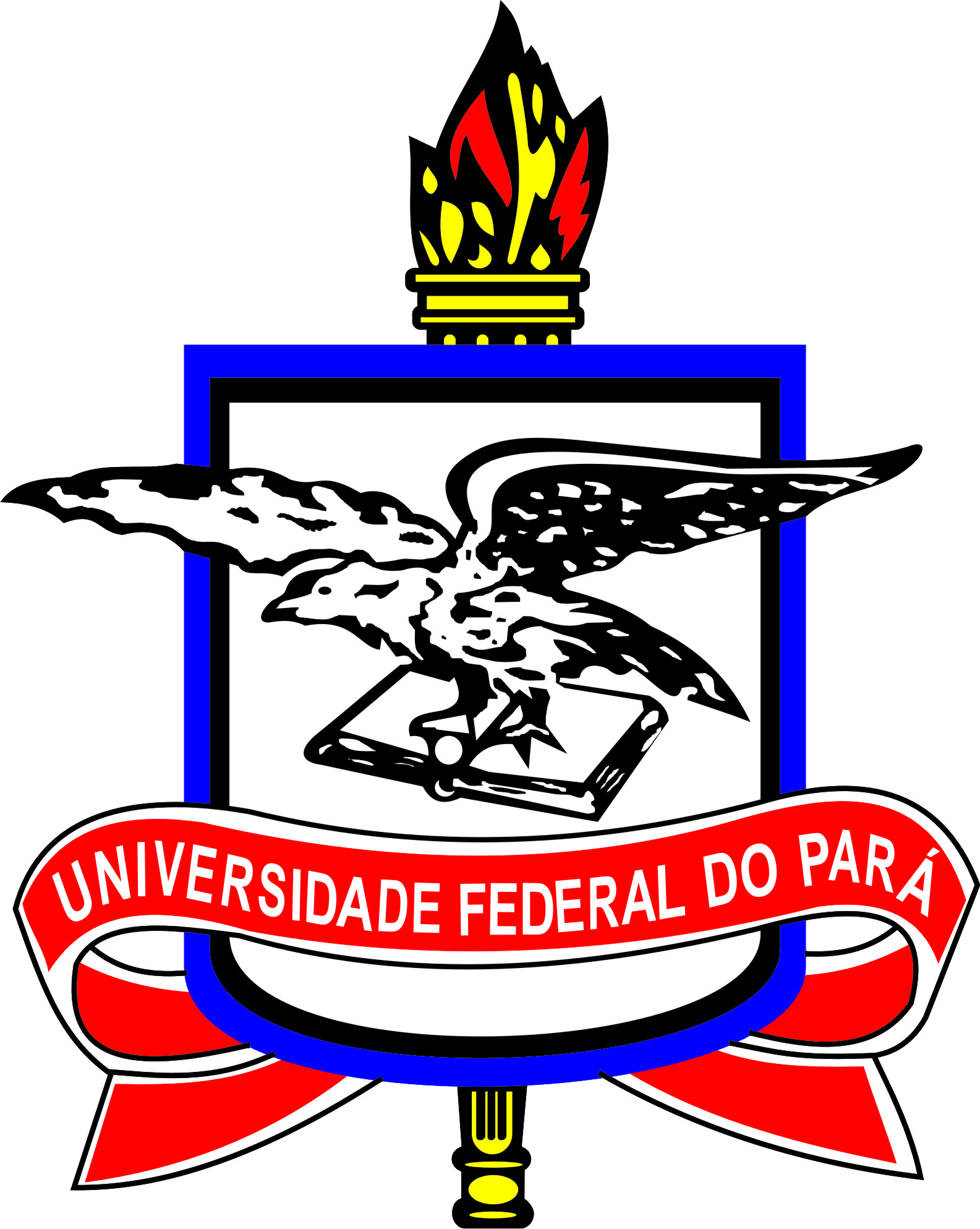 UNIVERSIDADE FEDERAL DO PARÁDIRETORIA DE SAÚDE E QUALIDADE DE VIDACOORDENADORIA DE QUALIDADE DE VIDA E RESPONSABILIDADE SOCIALUNIVERSIDADE FEDERAL DO PARÁDIRETORIA DE SAÚDE E QUALIDADE DE VIDACOORDENADORIA DE QUALIDADE DE VIDA E RESPONSABILIDADE SOCIALINSCRITO:INSCRITO:RESPONSÁVEL PELA INSCRIÇÃO:RESPONSÁVEL PELA INSCRIÇÃO:DATA :